AANVRAAGFORMULIER GEMEENTELIJKE SPORTINFRASTRUCTUUR
SEIZOEN:…………… - ……………Sportpunt 1 (Judozaal, Gymzaal, vergaderzalen)Eerst keuze				Tweede keuze			Derde keuzeClubgegevensClubnaam: 	Sportdiscipline: 	E-mail club: 	Contactpersoon infrastructuur: 	Telefoonnummer contactpersoon: 	E-mail contactpersoon: 	Adres contactpersoon :	Facturatiegegevens Facturatie op naam van:	Facturatieadres:	Telefoonnummer:	E-mailadres:	IBAN Rekeningnummer: 	Ondernemingsnummer:	BTW-nummer: 	Einddatum trainingen lopende seizoen: ……………- ……………SPORTPUNT 1JudozaalAanvraag vaste en losse reservaties: sportdienst Zwevegem – tel: 056 76 58 00 – e-mail: sport@zwevegem.be Sluitingsdagen: https://www.zwevegem.be/adressen/sportpunt-1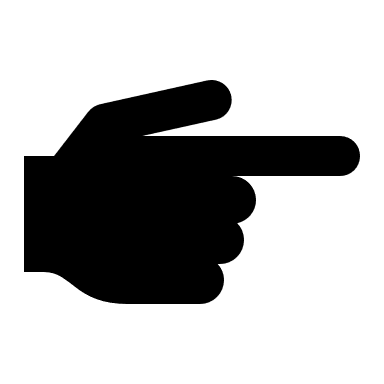 
Datum:		Start trainingen:	………./………./20….	 Einde trainingen: ………./………./20….Onderbrekingen: 		Bijzondere activiteiten: 		Handtekening verantwoordelijke: (naam en datum) SPORTPUNT 1GymzaalAanvraag vaste en losse reservaties: sportdienst Zwevegem – tel: 056 76 58 00 – e-mail: sport@zwevegem.be Sluitingsdagen: https://www.zwevegem.be/adressen/sportpunt-1
Datum:		Start trainingen:	………./………./20….	 Einde trainingen: ………./………./20….Onderbrekingen: 		Bijzondere activiteiten: 		Handtekening verantwoordelijke: (naam en datum) SPORTPUNT 1Vergaderzalen (mediazaal, conferentiezaal, terraszaal)Aanvraag vaste en losse reservaties: sportdienst Zwevegem – tel: 056 76 58 00 – e-mail: sport@zwevegem.be Sluitingsdagen: https://www.zwevegem.be/adressen/sportpunt-1
Datum:		Start trainingen:	………./………./20…..	 Einde trainingen: ………./………./20….Onderbrekingen: 		Bijzondere activiteiten: 		Handtekening verantwoordelijke: (naam en datum) DagTijdstip
Van… tot…
Frequentie
Wekelijks/om de 14 dagen/ maandelijks/
volgens datumCategorie
(leeftijd en geboortejaar)MaandagDinsdagWoensdagDonderdagVrijdagZaterdagZondagDagTijdstip
Van… tot…
Frequentie
Wekelijks/om de 14 dagen/ maandelijks/
volgens datumCategorie
(leeftijd en geboortejaar)MaandagDinsdagWoensdagDonderdagVrijdagZaterdagZondagDagTijdstip
Van… tot…
Frequentie
Wekelijks/om de 14 dagen/ maandelijks/
volgens datumRuimte
MZ=mediazaal
CZ=conferentiezaal
TZ=terraszaalCategorie
(leeftijd en geboortejaar)MaandagDinsdagWoensdagDonderdagVrijdagZaterdagZondag